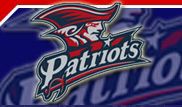 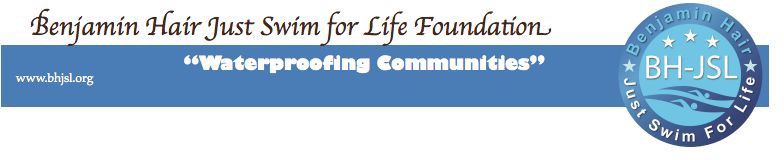 BH-JSL Albemarle High School Swim Scholarship ApplicationPERSONAL INFORMATION	DATE OF APPLICATION: 	FULL Name:Address:Last	First	MiddleStreet	City, State	ZipContact Information:mobile/Cell	EmailYears participating on AHS swim team: Leadership roles for AHS swim team:Years as student at Albemarle High School: Current un-weighted GPA:	weighted GPA:Please list your extra curricular activities: include dates (Maximum of 4)Please list from most recentPlease list areas of: community service, employment, club service (max of 4)Please list from most recentRole/Title/ list skills, projects or areas that define the responsibilities/role you held in this community group or employerBelow you may include your application essay of no more than 500 wordsdescribing:“What swimming has meant to you and what your interest is in and motivation for swimming”; Other topics may be included in the essay as appropriate.Top of FormI hereby certify that the statements and information in this application form are true and correct to the best of my knowledge and belief.Electronic Signature:	Date:All scholarship application materials will remain confidential. The scholarship committee will award the scholarship the night of the AHS swim banquet.2019/Jan/01